                                                                                          ПРОЕКТ № 634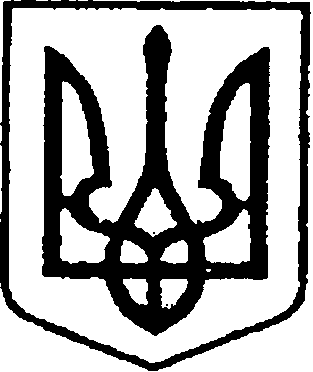                                                                                                                        від 20.02.2020р.УКРАЇНА                                        ЧЕРНІГІВСЬКА ОБЛАСТЬ                  Н І Ж И Н С Ь К А    М І С Ь К А    Р А Д А  сесія VII скликанняР І Ш Е Н Н ЯВід ___ лютого 2020р.                        м. Ніжин	                         № ____/2020Відповідно до статей 25, 26, 42, 59, 60, 73 Закону України «Про місцеве самоврядування в Україні», Регламенту Ніжинської міської ради Чернігівської області, затвердженого рішенням Ніжинської міської ради від 24 листопада 2015 року № 1-2/2015 (зі змінами), рішення Ніжинської міської ради від                         03 травня 2017 року № 49-23/2017 «Про затвердження Положення про порядок закріплення майна, що є комунальною власністю територіальної громади міста Ніжина, за підприємствами, установами,  організаціями на правах господарського відання або оперативного управління та типових договорів», враховуючи лист від комунального підприємства «Виробниче управління комунального господарства» від 06.02.2020 року №04.1-09/221, листа комунального підприємства «Оренда комунального майна» від 18.02.20202 року №34, міська рада вирішила:1. Припинити право та вилучити з господарського відання комунального підприємства «Оренда комунального майна» нежитлову будівлю «гараж В», загальною площею 52,8 кв.м., що розташована за адресою: м. Ніжин,                             вул. Яворського,3.2. Передати в господарське відання комунальному підприємству «Виробниче управління комунального господарства» нежитлову будівлю «гараж В», загальною площею 52,8 кв.м., що розташована за адресою:            м. Ніжин, вул. Яворського,3, за умови винесення електролічильника за межі нежитлового приміщення та облаштування місця його розміщення.3. Комунальному підприємству «Оренда комунального майна» та комунальному підприємству «Виробниче управління комунального господарства» забезпечити приймання-передачу майна у місячний термін.         4. Комунальному підприємству «Виробниче управління комунального господарства» здійснити заходи щодо реєстрації права господарського відання відповідно до чинного законодавства у місячний термін з моменту підписання акту прийому-передачі. 5. Начальнику відділу комунального майна  управління комунального майна та земельних відносин Ніжинської міської ради Чернігівської області Федчун Н.О., забезпечити оприлюднення даного рішення на офіційному сайті Ніжинської міської ради протягом п’яти робочих днів після його прийняття.            6. Організацію виконання даного рішення покласти на першого заступника міського голови з питань діяльності виконавчих органів ради Олійника Г. М., директора комунального підприємства «Оренда комунального майна» Шумейко О.А. та начальника комунального підприємства «Виробниче управління комунального господарства» Кормана В.А.7. Контроль за виконанням даного рішення покласти на постійну депутатську комісію з майнових та житлово-комунальних питань, транспорту, зв’язку та охорони навколишнього середовища  (голова комісії-Онокало І.А.).Міський голова								      А. В. ЛінникПодає:Начальник відділу комунального майна управління комунального майна та земельних відносин Ніжинської міськоїради									                    Н.О. ФедчунПогоджує:Перший заступник міського голови з питань діяльності виконавчихорганів ради                                                     	                              Г.М.ОлійникСекретар Ніжинської міської ради                       	                    В.В. СалогубНачальник відділу юридично-кадрового забезпечення апарату виконавчого комітету Ніжинської міської ради    					    	                               В.О. ЛегаГолова постійної комісії міської ради з майнових та житлово-комунальних питань, транспорту, зв’язку та охорони навколишнього середовища 					                                        І.А. ОнокалоГолова постійної  комісії міської ради з питань регламенту, депутатської діяльності та етики, законності, правопорядку, антикорупційної політики, свободи слова та зв’язків з громадськістю                                                                                      О.В. ЩербакНачальник сектора – державний реєстраторсектора державної реєстрації речових прав на нерухоме майно та їх обтяжень відділу адміністративно - дозвільних процедурвиконавчого комітету Ніжинської міської ради Чернігівської області          	                                                 С.Є.КірсановаПояснювальна запискаВідповідно до статей 25, 26, 42, 59, 60, 73 Закону України «Про місцеве самоврядування в Україні», Регламенту Ніжинської міської ради Чернігівської області, затвердженого рішенням Ніжинської міської ради від 24 листопада 2015 року № 1-2/2015 (зі змінами), рішення Ніжинської міської ради від 03 травня 2017 року  № 49-23/2017 «Про затвердження Положення про порядок закріплення майна, що є комунальною власністю територіальної громади міста Ніжина, за підприємствами, установами,  організаціями на правах господарського відання або оперативного управління та типових договорів», враховуючи лист від комунального підприємства «Виробниче управління комунального господарства» від 06 лютого 2020 року №04.1-09/221 та з метою ефективного використання комунального майна Ніжинської міської об’єднаної територіальної громади, підготовлений даний проект рішення.Начальник відділу комунального майна управління комунального майна та земельних відносин Ніжинської міськоїради									                    Н.О. ФедчунПро передачу в господарськевідання нерухомого майна,за адресою: м.Ніжин,вулиця Яворського,3